For your personal use, please take this newsletter away with you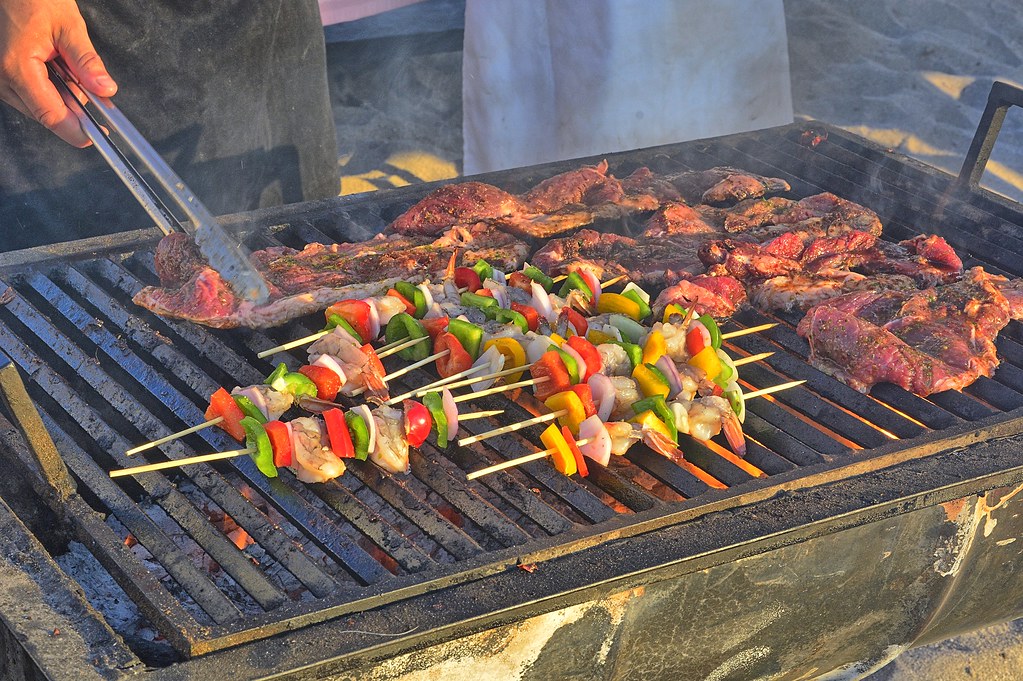 COVID-19 MEASURES STILL IN PLACE:Booking before attending Mass by email or calling the Parish Office (Monday, Wednesday, 9am - 1pm, Friday 9am - 3pm) providing full name, contact number and email/home address. This is to follow the NHS “Track and Trace” system imposed by the Government Body temperature check with the help of a stewardProper wearing of face coverings at all timeUsing of hand sanitizer entering and leaving the ChurchUsing the “ONE WAY SYSTEM” entering the main front door and leaving by the side door of the churchCongregational singing is not permittedSign of the peace is omittedChildren are not allowed to wander around the church for their own protection and other people’s safetyVotive candles are availableThe congregation is invited to leave immediately after the Holy Mass allowing the stewards to sanitize the church WHAT IS NEW?Following the Social Distancing rule of 1 metre or more, we can now accomodate 86 people. (The sitting areas have green signage). Please follow the guidance of the stewards.We can reintroduce bidding prayersThe Offertory Procession is reintroduced with those involved sanitising their hands immediately before they touch the sacred vessel or other giftsThe Holy Communion will continue to be under one kind and the Minister will continue to wear a face covering and it is permitted to announce “the Body of Christ” for each communicant. Communion is recommended to be distributed in the hands, but if people wish to receive on the tongue, then they should wait until the end of the communion line and receive then. Communion on the tongue exposes the ministers’ hands to their aerosol and inccreases the possibility of viral infections. He will have to sanitize his hands again immediately after.15th Sunday in Ordinary Time – Year BEntrance Antiphon.As for me, in justice I shall behold your face; I shall be filled with the vision of your glory.In the name of the Father, and of the Son, and of the Holy Spirit. Amen.C. The Lord be with youAll. And with your SpiritAll: I confess to almighty GodAnd you my brothers and sisters,That I have greatly sinned, In my thoughts and in my words,In what I have done and in what I have failed to do,through my fault, through my fault,through my most grievous fault; therefore, I ask blessed Mary ever-virgin,all the Angels and Saints,and you my brothers and sisters, to pray for me to the Lord our God.C: Lord, have mercy.  All: Lord, have mercy. C: Christ have mercy. All: Christ have mercy. C: Lord, have mercy.  All: Lord, have mercy. All:  Glory to God in the highestAnd on earth peace to people of goodwill.We praise you,We bless you,We adore you; we glorify you; we give you thanks for your great glory,Lord God, heavenly King, O God, almighty Father.Lord Jesus Christ, Only Begotten Son,Lord God, Lamb of God, Son of the father,You take away the sins of the world, have mercy on us;You take away the sins of the world, receive our prayer;You are seated at the right hand of the Father,Have mercy on us.For you alone are the Holy One,You alone are the Lord, You alone are the Most High Jesus Christ, With the Holy Spirit,In the glory of God the Father.AmenC: Let us pray.First Reading				      	                            Amos 7:12-15 Amaziah, the priest of Bethel, said to Amos, ‘Go away, seer;’ get back to the land of Judah; earn your bread there, do your prophesying there. We want no more prophesying in Bethel; this is the royal sanctuary, the national temple.’ ‘I was no prophet, neither did I belong to any of the brotherhoods of prophets,’ Amos replied to Amaziah ‘I was a shepherd, and looked after sycamores: but it was the Lord who took me from herding the flock, and the Lord who said, “Go, prophesy to my people Israel.”’ The word of the Lord.Psalm:					                                       84:9-14. R.V.8Response: Let us see, O Lord, your mercy and give us your saving help.I will hear what the Lord God has to say,a voice speaks of peace,peace for his people.His help is near for those who fear himand his glory will dwell in our land. R#Mercy and faithfulness have met;justice and peace have embraced.Faithfulness shall spring from the earthand justice look down from the heaven. R#The Lord will make us prosperand our earth shall yield its fruit.Justice shall march before himand peace shall follow his steps. R#Second Reading				                                 Ephesians 1:3-14 Blessed be God the Father of our Lord Jesus Christ,who has blessed us with all the spiritual blessings of heaven in Christ.Before the world was made, he chose us, chose us in Christ,to be holy and spotless, and to live through love in his presence,determining that we should become his adopted sons, through Jesus Christfor his own kind purposes,to make us praise the glory of his grace,his free gift to us in the Beloved,in whom, through his blood, we gain our freedom, the forgiveness of our sins.Such is the richness of the gracewhich he has showered on usin all wisdom and insight.He has let us know the mystery of his purpose,the hidden plan he so kindly made in Christ from the beginningto act upon when the times had run their course to the end:that he would bring everything together under Christ, as head,everything in the heavens and everything on earth.And it is in him that we were claimed as God’s own,chosen from the beginning,under the predetermined plan of the one who guides all thingsas he decides by his own will;chosen to be,for his greater glory,the people who would put their hopes in Christ before he came.Now you too, in him,have heard the message of the truth and the good news of your salvation,and have believed it;and you too have been stamped with the seal of the Holy Spirit of the Promise,the pledge of our inheritancewhich brings freedom for those whom God has taken for his own, to make his glory praised. The word of the LordAlleluia, alleluia!Your words are spirit, Lord, and they are life;you have the message of eternal life.Alleluia!Priest: The Lord be with youAll: And with your Spirit.Priest: A reading from the Holy Gospel according to ….All: Glory to you, O Lord.Gospel 							                  Mark 6:7-13Jesus made a tour round the villages, teaching. Then he summoned the Twelve and began to send them out in pairs giving them authority over the unclean spirits. And he instructed them to take nothing for the journey except a staff – no bread, no haversack, no coppers for their purses. They were to wear sandals but, he added, ‘Do not take a spare tunic.’ And he said to them, ‘If you enter a house anywhere, stay there until you leave the district. And if any place does not welcome you and people refuse to listen to you, as you walk away shake off the dust from under your feet as a sign to them.’ So they set off to preach repentance; and they cast out many devils and anointed many sick people with oil and cured them.Priest: The Gospel of the LordAll: Praise to you, Lord Jesus Christ.I believe in one God, the Father almighty, maker of heaven and earth, of all things visible and invisible. I believe in one Lord Jesus Christ, the Only Begotten Son of God, born of the Father before all ages. God from God, Light from Light, true God from true God, begotten, not made, consubstantial with the Father; through him all things were made. For us men and for our salvation he came down from heaven, (all bow) and by the Holy Spirit was incarnate of the Virgin Mary and became man. For our sake he was crucified under Pontius Pilate, he suffered death and was buried, and rose again on the third day in accordance with the Scriptures. He ascended into heaven and is seated at the right hand of the Father. He will come again in glory to judge the living and the dead and his kingdom will have no end. I believe in the Holy Spirit, the Lord, the giver of life, who proceeds from the Father and the Son, who with the Father and the Son is adored and glorified, who has spoken through the prophets. I believe in one, holy, catholic and apostolic Church I confess one Baptism for the forgiveness of sins and I look forward to the resurrection of the dead and the life of the world to come. Amen.Liturgy of the Eucharist:C: Pray, brethren….All: May the Lord accept the sacrifice at your handsfor the praise and glory of his namefor our good and the good of all his holy Church.C: The Lord be with you All: and with your SpiritC: Lift up your hearts. All: We lift them up to the Lord.C: Let us give thanks to the Lord our God. All: it is right and just.All: Holy, Holy, Holy, Lord God of hostsHeaven and earth are full of your gloryHosanna in the highest.Blessed is he who comes in the name of the Lord.Hosanna in the highest. Lord’s Prayer:  Our Father…C: ……. And the coming of our Saviour, Jesus Christ.All: For the kingdom, the power and the glory are yours now and for ever.All: Lamb of God, you take away the sins of the world, have mercy on us.Lamb of God, you take away the sins of the world, have mercy on us.Lamb of God, you take away the sins of the world, grant us peace.C: Behold the Lamb of God…….All: Lord, I am not worthy that you should enter under my roof,but only say the wordand my soul shall be healed.(Before the Celebrant receives Communion, he will elevate the Host and then elevate the Chalice. Holy Communion then follows the Concluding Rites.)C: THE BODY OF CHRIST. All: AMENC: THE BLOOD OF CHRIST. All: AMENCommunion Antiphon:                                                                                     Ps.83:4-5The sparrow finds a home, and the swallow a nest for her young;by your altars, O Lord of hosts, my King and my God.Blessed are they who dwell in your house, for ever singing your praise.C: Let us Pray……….C: The Lord be with youAll: And with your Spirit.C: May Almighty God bless you,The Father, and the Son, and the Holy Spirit.All: AmenPriest: Go in peace, glorifying the Lord by your life.All: Thanks be to God.